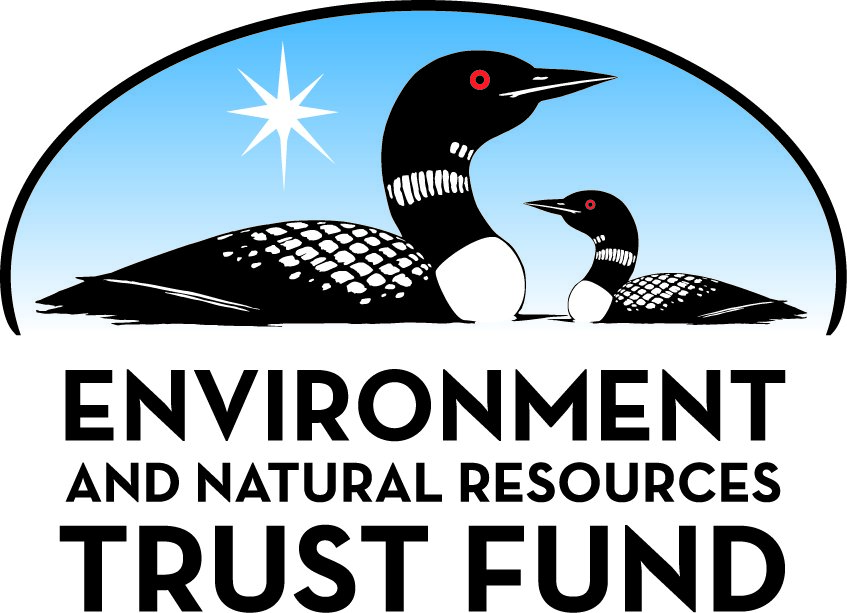 Environment and Natural Resources Trust Fund2021 Request for ProposalGeneral InformationProposal ID: 2021-270Proposal Title: A Safety Rating System of Mining Waste Storage in Northern MinnesotaProject Manager InformationName: Joseph LabuzOrganization: U of MN - College of Science and EngineeringOffice Telephone: (612) 625-9060Email: jlabuz@umn.eduProject Basic InformationProject Summary: A major public concern related to mining operations is the storage of the waste material. In this work, we will develop safety rating tools for mining waste storage.Funds Requested: $390,000Proposed Project Completion: 2024-06-30LCCMR Funding Category: Methods to Protect, Restore, and Enhance Land, Water, and Habitat (F)Project LocationWhat is the best scale for describing where your work will take place?  
	Region(s): NEWhat is the best scale to describe the area impacted by your work?  
	Region(s): NEWhen will the work impact occur?  
	In the FutureNarrativeDescribe the opportunity or problem your proposal seeks to address. Include any relevant background information.Northern Minnesota is home to numerous earth dams surrounding storage basins or ponds containing mining waste of iron ore extraction. Some mining waste basins are reclaimed or abandoned, several are in operation, while new mining of non-iron ore deposits are being considered. 

The mining and processing of low-grade metallic ores result in large quantities of waste (tailings) in the form of a slurry – a mixture of water and clay-to-sand size particles. The slurry is retained in a basin by a dam, where the solids settle with time and the water is recycled to the processing plant or treated prior to discharge. The dam is typically made of lower water content mining waste, which results in sufficient strength to ensure dam stability. Thus, the main function of a dam is to secure operational safety of a basin, where the solid particles are stored permanently and water temporarily. 

Metallic mining waste may contain toxic chemicals (e.g. sulfides) that must be prevented from entering the surface- or ground-water. Contamination can happen when a dam surrounding a basin “fails,” which may also cause mud slides and debris flows that result in the loss of life and devastation of infrastructure.What is your proposed solution to the problem or opportunity discussed above? i.e. What are you seeking funding to do? You will be asked to expand on this in Activities and Milestones.The mining industry is an important economic contributor to the State of Minnesota. Although the industry is committed to environmentally sound management, a major public concern related to mineral processing plants from mining operations is the storage of the waste material known as tailings. If the earth dam structures built to impound the tailings fail, then serious environmental pollution and even fatalities can occur. Catastrophic events of failure have been reported in Canada (e.g. Mount Polley Dam failure in 2014) and more recently in Brazil (e.g. Brumadinho Dam failure in 2019). 

The aims of the project are threefold: (1) to develop an inventory and classification system for active and inactive tailings dams; (2) to measure the material properties of the tailings in the laboratory; and (3) to synthesize, with GIS software, and analyze, with the developed system, selected tailings dams in northern Minnesota. The three objectives are complimentary and will lead to safe operations and stewardship of these critical structures.What are the specific project outcomes as they relate to the public purpose of protection, conservation, preservation, and enhancement of the state’s natural resources? 1. Development of an inventory and safety rating system for active and inactive tailings dams: The inventory of tailings dams will be based on public maps and aerial imagery, which will allow technical characteristics of the tailing impoundments to be computed and stored. 
2. Laboratory testing of mine tailings to determine material properties: The characterization of tailings will assist regulatory agencies in evaluating the design, expansion, and eventual closing of the impoundment structures. 
3. Integration of the rating system in a GIS platform.Activities and MilestonesActivity 1: Development of an inventory and safety rating system for active and inactive tailings damsActivity Budget: $120,000Activity Description: 
The inventory of tailings dams will be based on public maps and aerial imagery, and will be integrated into a geographical information system (GIS), which will allow technical characteristics of the tailing impoundments to be computed and stored. Some of these include, for example, storage volumes, depths, and extents of tailings ponds. The classification will focus on the characterization of tailings dam materials, with the objective of assisting regulatory agencies in evaluating the design, expansion, and eventual closing of the impoundment structures.Activity Milestones: Activity 2: Laboratory testing of mine tailings to determine material propertiesActivity Budget: $135,000Activity Description: 
Triaxial compression tests will be performed with ultrasonic probing on specimens of reconstituted tailings material from one site, which is representative of the some of the materials found in northern Minnesota. To simulate field conditions, specimens will be saturated and consolidated under four different pressures. In essence, each compression test will involve ultrasonic probing throughout the testing process and stress path, with measurements of travel time recorded. The specimens, each with ultrasound records and corresponding displacement and loading conditions, will result in a wealth of data for a “machine learning” approach in determining material behavior.Activity Milestones: Activity 3: Integration of the rating system in a GIS platform and evaluation of selected storage sites in northern MinnesotaActivity Budget: $135,000Activity Description: 
Representative cases of tailing dams in the Iron Range will be selected and analyzed using the proposed rating safety system. The evaluation will be based on information gathered in activities 1 and 2, i.e. surveyed geometrical characteristics of the impoundments and measured characteristics of the materials involved, and will additionally include application of state-of-the-art techniques used for evaluation of the safety rating of tailing impoundments in northern Minnesota.Activity Milestones: Project Partners and CollaboratorsLong-Term Implementation and FundingDescribe how the results will be implemented and how any ongoing effort will be funded. If not already addressed as part of the project, how will findings, results, and products developed be implemented after project completion? If additional work is needed, how will this be funded? 
Representative cases of tailing dams in the Iron Range will be selected and analyzed using the proposed rating safety system. The evaluation will be based on information gathered in the project outcomes, i.e. surveyed geometrical characteristics of the impoundments and measured characteristics of the materials involved, and will additionally include application of state-of-the-art techniques used for evaluation of the safety rating of mining waste storage in northern Minnesota.Project Manager and Organization QualificationsProject Manager Name: Joseph LabuzJob Title: Professor and HeadProvide description of the project manager’s qualifications to manage the proposed project. 
Labuz has been at UMN since 1987 and he is a world leader in experimental investigation of strength and deformation of fluid-saturated materials. He will act as Project Manager / Principal Investigator, and he will be responsible for management and reporting. Labuz has considerable experience in managing research projects, having served as PI on over 30 grants worth over $8M. Labuz is an experimentalist, with two patents, and he studies fluid-saturated geomaterials. Guzina has been at UMN since 1998, and he is leading expert in seismic imaging and machine learning. Carranza-Torres has been at UMN-Duluth since 2008, and his research is focused on engineering geology and geomechanical aspects of design and analysis of surface and underground excavations. Saftner has been at UMN-Duluth since 2011 and has developed multiple design guides currently in use by MnDOT and FHWA to integrate state-of-the-art approaches and current geotechnical design practice.

The geomechanics laboratories at UMN are well equipped for determining strength and seismic properties of tailings, including triaxial compression testing. Basic instrumentation associated with an experimental mechanics laboratory is also available. Maintenance of hydraulic systems is performed annually by a certified technician. Supporting equipment to monitor seismic velocities include a high speed data acquisition system.  

The UMN-Duluth civil engineering program began in 2007 and has developed an outstanding reputation for practical research solving regional and national engineering problems. Past projects include improving computational tools in geotechnical engineering practice and development of design guides to integrate state-of-the-art and state-of-the-practice. The geotechnical laboratories are equipped with new equipment to characterize soil and determine strength, settlement, and stiffness parameters, as well as accompanying state-of-the-art software.Organization: U of MN - College of Science and EngineeringOrganization Description: 
The Department of Civil, Environmental, and Geo- Engineering (CEGE) at the University of Minnesota (UMN) is known for its pioneering work in analytical, computational, and experimental methods. The culture of our department is one of research excellence using rigorous fundamentals for wide-ranging applications. Our research can be described generally as (i) covering a broad spectrum of areas, (ii) interdisciplinary, and (iii) having an emphasis on science and fundamentals. Our vision, inspired and innovative engineering for society, is directly related to recent contributions stemming from basic research:
• investigation of pollutant fate and transport led to Minnesota banning the use of triclosan in consumer products
• analyses of the fluid-driven fracture problem provided scaling laws and the development of novel numerical algorithms
• studies of stream hydraulics and bed topography predicted macro-invertebrate spatial distribution in aquatic ecosystems for improved stream restoration projects
• developments in isogeometric and embedded domain finite element methods (FEM) allowed interaction between structural design through trimmed CAD surfaces and FEM analysisBudget SummaryClassified Staff or Generally Ineligible ExpensesNon ENRTF FundsAttachmentsRequired AttachmentsVisual ComponentFile: b261af59-05d.pdfAlternate Text for Visual ComponentProcess by which mining waste is produced and stored. Map showing mining waste storage facilities in northern Minnesota.Optional AttachmentsSupport Letter or OtherAdministrative UseDoes your project include restoration or acquisition of land rights? 
	NoDoes your project have patent, royalties, or revenue potential? 
	NoDoes your project include research? 
	YesDoes the organization have a fiscal agent for this project? 
	Yes,  Sponsored Projects AdministrationDescriptionCompletion DateAcquire public maps and aerial imagery of existing impoundment facilities2021-09-30Integrate inventory of tailings dams into a geographical information system (GIS)2022-04-30Classify tailings dam materials and geometrical features of mining waste storage facilities2022-06-30DescriptionCompletion DateAcquire tailings material from a northern Minnesota site2022-09-30Develop specimen preparation procedures, including saturation and consolidation.2022-12-31Analyze ultrasonic data using a machine learning approach2023-09-30Perform triaxial compression tests with ultrasonic probing to characterize the tailiings2023-12-31DescriptionCompletion DateDevelop the safety rating system based geoengineering analysis2023-06-30Integrate the rating system in a GIS platform2023-09-30Evaluate selected storage sites in northern Minnesota2024-03-31NameOrganizationRoleReceiving FundsDavid SaftnerDepartment of Civil Engineering, University of Minnesota DuluthSaftner is co-investigator and will lead the effort on the analysis of structures used for mining waste storage.YesCarlos Carranza-TorresDepartment of Civil Engineering, University of Minnesota DuluthCarranza-Torres is co-investigator and will lead the effort on geographical information systems and the development of safety ratings.YesBojan GuzinaDepartment of Civil, Environmental, and Geo- Engineering, University of MinnesotaGuzina is co-principal investigator and will lead the investigation in seismic imaging and machine learning.YesCategory / NameSubcategory or TypeDescriptionPurposeGen. Ineli gible% Bene fits# FTEClass ified Staff?$ AmountPersonnelJoseph LabuzPrinciple Investigator27%0.09$36,855Bojan GuzinaCo-Principal Investigator27%0.12$36,855Carlos Carranza-TorresCo-Investigator27%0.15$32,760David SaftnerCo-Investigator27%0.18$32,760Mugur TurosResearch Scientist 124%0.09$7,908TBDResearch Scientist 224%0.48$31,500TBDGraduate Student 144%1.26$126,285TBDGraduate Student 244%0.75$76,077Sub Total$381,000Contracts and ServicesSub Total-Equipment, Tools, and SuppliesTools and SuppliesReplacement sensors, signal conditionersMeasurement of force, displacement, and time histories$6,000Sub Total$6,000Capital ExpendituresSub Total-Acquisitions and StewardshipSub Total-Travel In MinnesotaMiles/ Meals/ LodgingVisit mining waste storage facilities in northern MinnesotaAcquire maps and aerial imagery$3,000Sub Total$3,000Travel Outside MinnesotaSub Total-Printing and PublicationSub Total-Other ExpensesSub Total-Grand Total$390,000Category/NameSubcategory or TypeDescriptionJustification Ineligible Expense or Classified Staff RequestCategorySpecific SourceUseStatusAmountStateIn-Kind1% academic year cost share for PI Labuz and Co-PI Guzina.Working on project during academic year.Pending$14,925In-KindF&A costs are provided as in-kind.UMN's federally negotiated F&A rate is 55.0% beginning fiscal year 2022 (07/01/21).Pending$178,433State Sub Total$193,358Non-StateNon State Sub Total-Funds Total$193,358TitleFileLetter of intent3cc865c9-906.docxUM_annualreport2019866b5631-952.pdf